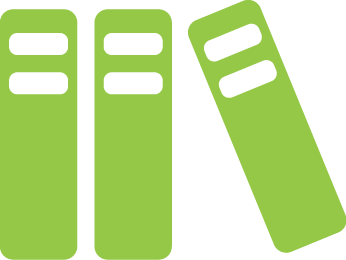 读书报告姓名：[您的姓名]日期：[报告日期]书名：[书名]图书作者：[作者姓名]出版日期：[日期]页数：[页数]主要人物：[列举并简要说明主要人物。]背景设定：[说明图书的背景设定。]概要：[故事摘要。]要点/冲突：[主要人物的激励因素是什么？哪些问题或事件导致这个故事发生？]分析/评价：[讲述您的观点 - 在此处填写您的评论。]